Vorschlag für eine mündliche Leistungsüberprüfung					Niveau A1Beispiel 3: Conoscersi/Incontri								Dialogo: ConoscersiPartner A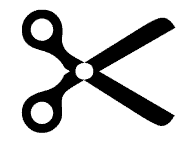 --------------------------------------------------------------------------------------------------------------------Partner B